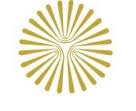 دانشگاه پیام نور استان آذربایجانشرقی(واحد اهر)فرم مشخصات کارکنان دانشگاه پیام نور اهرمشخصات فردی: نام و نام خانوادگی : بهزاد رسولیسمت : مسئول کتابخانهمدرک تحصیلی : کارشناسی ارشد تلفن مستقیم : 44346341 - 041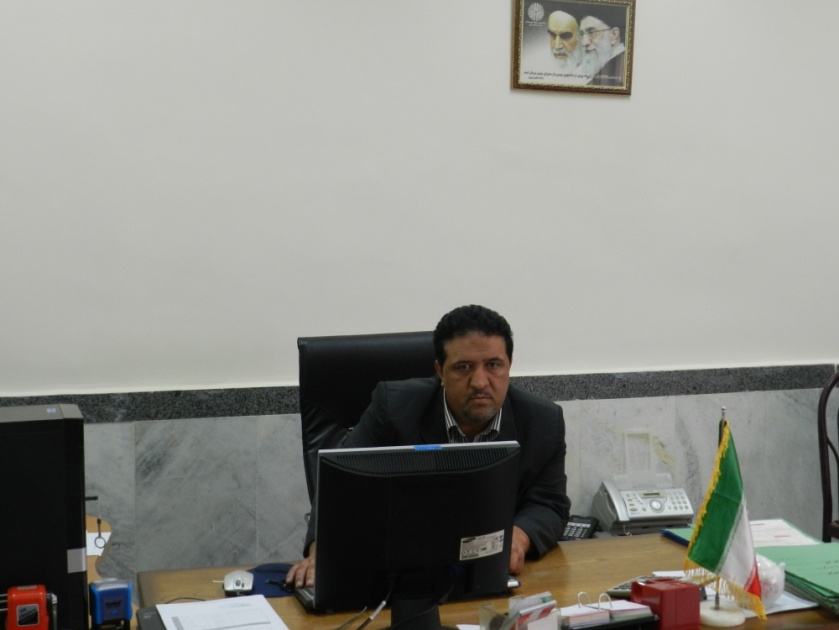 تلفن داخلی : 123-44346341-041آدرس الکترونیکی :ailarrasouli@yahoo.com 